Бойороҡ                                                           распоряжение    «07»  март  2017 й.                          № 09               «07»  марта  2017 г.О мерах  по  обеспечению минимальной  заработной платы        В  целях реализации   Федерального  закона от 02 июня 2016 года №164-ФЗ «О внесении изменения в статью 1 Федерального закона                                    «О минимальном размере оплаты труда» и Соглашения о минимальной заработной плате в Республике  Башкортостан от 20 апреля 2016 года»»        1. Производить доплату до минимальной  заработной  платы  - 7500 рублей (семь тысяч пятьсот  рублей 00 коп. )  с 01 марта  2017  года следующим  работникам  администрации:           Нугайгулову Загиру Закировичу– специалисту 2 категории,    с 06 марта 2017 года           Аминевой  Иляне Шамилевне –специалисту 2 категории финансирование расходов,  осуществить за счет  средств бюджета  сельского поселения  Ассинский  сельсовет.            2. Централизованной бухгалтерии  произвести  расчет согласно  данного  распоряжения.     3.  Распоряжение действует  до  изменения  фонда оплаты  минимального  размера  труда.Глава сельского  поселения                                В.Г.Юсупов.БАШКОРТОСТАН РЕСПУБЛИКАhЫБЕЛОРЕТ РАЙОНЫмуниципаль районЫНЫң АСЫ АУЫЛ СОВЕТЫ АУЫЛ БИЛәМәһЕХАКИМәТЕ4535262 БР, Белорет районы, Асы ауылы,  Мөбәрәков  урамы, 25/1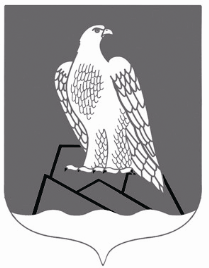 АДМИНИСТРАЦИЯ СЕЛЬСКОГО ПОСЕЛЕНИЯ АССИНСКИЙ СЕЛЬСОВЕТМУНИПАЛЬНОГО РАЙОНА БЕЛОРЕЦКИЙ РАЙОН РЕСПУБЛИКИ БАШКОРТОСТАН453562, РБ, Белорецкий район, с.Ассы, ул.Мубарякова, 25/1